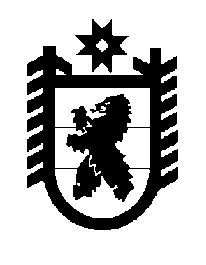 Российская Федерация Республика Карелия    ПРАВИТЕЛЬСТВО РЕСПУБЛИКИ КАРЕЛИЯРАСПОРЯЖЕНИЕ                                от  5 февраля 2016 года № 76р-Пг. Петрозаводск В соответствии со статьей 114 Бюджетного кодекса Российской Федерации и в рамках верхнего предела государственного внутреннего долга Республики Карелия на 1 января 2017 года, установленного статьей 1 Закона Республики Карелия от 24 декабря 2015 года № 1968-ЗРК 
«О бюджете Республики Карелия на 2016 год», установить предельный объем выпуска государственных ценных бумаг Республики Карелия по номинальной стоимости на 2016 год в сумме 2000000 тыс. рублей.            ГлаваРеспублики  Карелия                                                              А.П. Худилайнен